	Weyburn Humane Society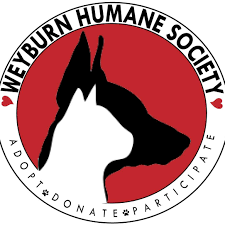 PO Box 1062 Weyburn, SK   S4H 2L3 #131 529 299 RR0001 Raffle License#Rules of Play for 2024 Ride for Paws: Support the Cause Vehicle Raffle1. Eligibility:Tickets may only be sold and purchased in Saskatchewan and to someone of at least 18 years of age.Individuals and their immediate family members of Weyburn Humane Society’s employees, volunteers, and Board, are eligible to participate and have no limit on number of tickets they may purchase, although bound by the number of tickets available. 2. Entry Process:To enter the raffle, participants must purchase raffle tickets online through Raffle Box. Tickets will be electronic only by email.Only 1,000 tickets are available for purchase.Each ticket will be sold for $100. There will be no discount for multiple tickets.Each ticket will be assigned a unique number, and participants may purchase multiple tickets.Entries will only be considered valid upon receipt of payment.3. Raffle Period:The raffle will commence on or about May 1, 2024 and conclude on August 24, 2024.No Tickets will be sold after 10:00am on August 24, 2024.4. Prize:The grand prize for the raffle is a 2024 GMC Terrain that has a retail value of $42,990.30 including taxes.The grand prize is non-transferable and cannot be exchanged for cash or other alternatives.Two early bird draws of cash prizes will be drawn:The first draw prize will be $1,000 cash.The second draw prize will be $500 cash.Early bird winners will have the drawn tickets re-entered into the subsequent draws. 5. Winner Selection:The winners of the early bird draws and the grand prize draw will be selected through a random draw conducted by Weyburn Humane Society or its authorized representative using the random draw button in Raffle Box.All draws will be witnessed by at least two (2) representatives from the Weyburn Humane Society Board. The draws will be conducted at these specified times:First Early Bird Draw: June 16, 2024 at 1:00pmSecond Early Bird Draw: July 16, 2024 at 1:00pmGrand Prize Draw: August 24, 2024 at 1:00pm at Barber Motors.The winner will be notified via the contact information provided at the time of entry.6. Winner Verification:The selected winner must provide valid identification and proof of eligibility upon request.Failure to comply with the verification process will result in disqualification and selection of an alternate winner.If the winner does not respond to contact attempts or claim their prize within one (1) year of draw, it is assumed the winner has forfeited their prize and will be retained by the Weyburn Humane Society.Winners are not required to be present to win.7. Public Announcement:The name of the winner will be announced publicly through Weyburn Humane Society's official channels, including but not limited to social media platforms and website.By participating, participants consent to the publication of their name as the winner.8. Taxes and Fees:Weyburn Humane Society will cover the PST for the transfer of the vehicle.All other charges and fees associated will be the responsibility of the winner.9. Release of Liability:By participating in the raffle, participants release Weyburn Humane Society and its affiliates from any liability arising from or related to the raffle or the prize.10. Amendments:Weyburn Humane Society reserves the right to amend these rules at any time without prior notice, subject to applicable laws and regulations. 11. Contact Information:For any inquiries regarding the raffle, participants may contact Beverly Paul and Clarissa Welsh, representatives of Weyburn Humane Society, at beverlyjpaul@sasktel.net and welsh.clarissa@hotmail.com.By participating in the raffle, participants agree to abide by these rules and any decisions made by Weyburn Humane Society regarding the raffle, which shall be final and binding in all respects.